Выписка из Протокола № 485заседания ПравленияСаморегулируемой организации аудиторовАССОЦИАЦИИ «СОДРУЖЕСТВО» (СРО ААС)г. Москва 	                                                                                                  11декабря 2020 г.Место проведения: Москва, Мичуринский проспект, дом 21, корпус 4, офис СРО ААС Начало заседания: 10 -00 часов (ориентировочно до 14 часов)Форма проведения Правления СРО ААС: очная в формате конференцсвязи (с подключением к конференции Zoom в режиме on-line)В заседании приняли участие члены Правления:Алтухов К.В., Брюханов М.Ю., Буян И.А., Виксне П.А., Герасимова А.Р., Голенко В.С., Горячева О.В., Гусаков В.А., Жуков С.П., Карловский А.А., Кобозева Н.В., Козырев И.А., Кромин А.Ю., Кузнецов А.П., Лимаренко Д.Н., Малофеева Н.А., Михайлович Т.Н., Носова О.А., Перковская Д.В., Погуляев В.Ю., Рукин В.В., Рыбенко Г.А., Самойлов Е.В., Сухова И.А., Сюткина М.Г., Токарев И.В., Чая В.Т., Черкасова Н.В.Итого в заседании участвует 28 из 34 человек, что составляет 82 % голосов. Кворум для принятия решений имеется.По вопросу № 1212.1. Об учреждении ежегодного профессионального праздника (корпоративного) «День аудитора России»Выступил председатель Южного ТО СРО ААС Голенко В.С., проинформировал о предложении:- учредить профессиональный праздник, приурочив его к 22 декабря – дате утверждения Указом Президента РФ от 22.12.1993 № 2263 Временных правил аудиторской деятельности в Российской Федерации;- первоначально принять Правлением СРО ААС решение об утверждении корпоративного праздника, в дальнейшем выйти с инициативой об учреждении государственного профессионального праздника.Выступил председатель Правления Козырев И.А., предложил поддержать инициативу, обсудить варианты установления даты.Решили:12.1.1. Поддержать инициативу Совета Южного ТО СРО ААС.12.1.2. Поручить Комиссии по наградам совместно с другими заинтересованными органами проработать вопрос об обращении в Правительство РФ с предложением об учреждении ежегодного профессионального праздника «День аудитора России».Решение принято единогласно Выписка вернаСекретарь Правления СРО ААС                                                                         О.А. Носова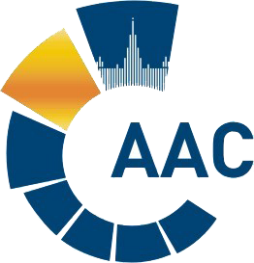 САМОРЕГУЛИРУЕМАЯ ОРГАНИЗАЦИЯ АУДИТОРОВАССОЦИАЦИЯ «СОДРУЖЕСТВО» 
член Международной Федерации Бухгалтеров (IFAC)(ОГРН 1097799010870, ИНН 7729440813, КПП 772901001) 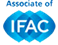 119192, г. Москва, Мичуринский проспект, дом 21, корпус 4. т: +7 (495) 734-22-22, ф: +7 (495) 734-04-22, www.auditor-sro.org, info@auditor-sro.org 